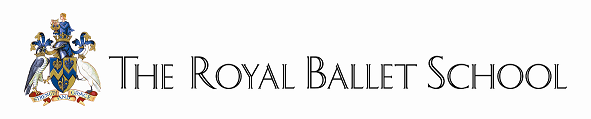 Associate Experience EventsBackground InformationAssociate Experience EventsStudent Application Form Child ProtectionIn the unlikely event that The School is unable to contact me, I give permission for my son/daughter to have emergency medical treatment.I understand that on occasions, it may be necessary for a teacher to physically adjust parts of a student’s body in a professional manner in order to assist the student’s understanding of an exercise.The Royal Ballet School will accept responsibility of young dancers taking part in events while at the venues, on event days.  However, I understand that The Royal Ballet School does not accept responsibility for the young dancers once they have left the premises.I agree to my child participating in Outreach Events and to The Royal Ballet School’s teaching practices.Please authorise your agreement to the above statements                									                                                        Parent/Guardian Authorisation         Associate Experience EventsDance Teacher’s Application Form Please feel free to photocopy this form and pass it to your colleagues, assistant teachers and student teachersThe Royal Ballet School is delighted to invite young dancers aged between 8 - 10 as at 31st August 2014 (currently in Years 3,4, and 5) accompanied by a parent and/or their dance teacher to attend special events around the country to experience a typical Junior Associate lesson.A dance teacher and/or one parent per young dancer may observe the 2 hour class which will be followed by a question and answer session. We advise attendees to arrive no more than 30mins prior to the start of the lesson. Young dancers should arrive at the event underchanged (with their regular ballet clothes underneath their outdoor clothes). Places are on a first come first served basis, and we highly recommend submitting an application form as soon as possible before the closing date. Letters of confirmation of attendance will be sent out after the closing dateThe lessons will be split into two groups. One for students aged 8 – 9.6*yrs, one for students aged 9.7* – 10.11 yrs (as of 31st August 2014). Subject to the number of applications received per age group. Every young dancer must be accompanied by their dance teacher and/or one parentFees		Parent/Guardian with Student			£30		Dance Teacher with Student				£30		Dance Teacher without Student			£20		Dance Teacher and Parent/Guardian with Student	£50The Royal Ballet School is delighted to invite young dancers aged between 8 - 10 as at 31st August 2014 (currently in Years 3,4, and 5) accompanied by a parent and/or their dance teacher to attend special events around the country to experience a typical Junior Associate lesson.A dance teacher and/or one parent per young dancer may observe the 2 hour class which will be followed by a question and answer session. We advise attendees to arrive no more than 30mins prior to the start of the lesson. Young dancers should arrive at the event underchanged (with their regular ballet clothes underneath their outdoor clothes). Places are on a first come first served basis, and we highly recommend submitting an application form as soon as possible before the closing date. Letters of confirmation of attendance will be sent out after the closing dateThe lessons will be split into two groups. One for students aged 8 – 9.6*yrs, one for students aged 9.7* – 10.11 yrs (as of 31st August 2014). Subject to the number of applications received per age group. Every young dancer must be accompanied by their dance teacher and/or one parentFees		Parent/Guardian with Student			£30		Dance Teacher with Student				£30		Dance Teacher without Student			£20		Dance Teacher and Parent/Guardian with Student	£50The Royal Ballet School is delighted to invite young dancers aged between 8 - 10 as at 31st August 2014 (currently in Years 3,4, and 5) accompanied by a parent and/or their dance teacher to attend special events around the country to experience a typical Junior Associate lesson.A dance teacher and/or one parent per young dancer may observe the 2 hour class which will be followed by a question and answer session. We advise attendees to arrive no more than 30mins prior to the start of the lesson. Young dancers should arrive at the event underchanged (with their regular ballet clothes underneath their outdoor clothes). Places are on a first come first served basis, and we highly recommend submitting an application form as soon as possible before the closing date. Letters of confirmation of attendance will be sent out after the closing dateThe lessons will be split into two groups. One for students aged 8 – 9.6*yrs, one for students aged 9.7* – 10.11 yrs (as of 31st August 2014). Subject to the number of applications received per age group. Every young dancer must be accompanied by their dance teacher and/or one parentFees		Parent/Guardian with Student			£30		Dance Teacher with Student				£30		Dance Teacher without Student			£20		Dance Teacher and Parent/Guardian with Student	£50Event VenueClose date for ApplicationsEvent DateCornwallTruro and Penwith College, College Road, Truro, Cornwall TR1 3XXFriday 22 NovemberSunday 8 DecemberBirminghamBirmingham Royal Ballet,Birmingham Hippodrome, Thorp Street, Birmingham B5 4AUFriday 17 JanuarySunday 2 FebruaryLeedsYorkshire Dance Centre, 3 St Peter’s Square, Leeds LS9 8AHMonday 3 FebruaryThursday 20 FebruaryCardiffRoyal Welsh College of Music & DramaCastle Grounds, Cathays ParkCardiff CF10 3ERFriday 7 FebruarySunday 23 FebruaryContact DetailsOutreach Events, (Associate Experiences) The Royal Ballet School, 46 Floral Street, Covent Garden, London WC2E 9DAEmail: outreachevents@royalballetschool.co.ukTel:  +44(0)20 7845 7064 / 63  Fax:  +44(0)20 7845 7066Contact DetailsOutreach Events, (Associate Experiences) The Royal Ballet School, 46 Floral Street, Covent Garden, London WC2E 9DAEmail: outreachevents@royalballetschool.co.ukTel:  +44(0)20 7845 7064 / 63  Fax:  +44(0)20 7845 7066Contact DetailsOutreach Events, (Associate Experiences) The Royal Ballet School, 46 Floral Street, Covent Garden, London WC2E 9DAEmail: outreachevents@royalballetschool.co.ukTel:  +44(0)20 7845 7064 / 63  Fax:  +44(0)20 7845 7066Student NameGender Gender Date of Birth Age at 31st August 2014        Yrs           MthsEvent Applied forPlease see overleaf for event dates and venuesEvent Applied forPlease see overleaf for event dates and venuesCornwall                Birmingham           Leeds                    Cardiff                   Cornwall                Birmingham           Leeds                    Cardiff                   Cornwall                Birmingham           Leeds                    Cardiff                   Home Address (including postcode)Home Address (including postcode)Telephone no+international code if not UKTelephone no+international code if not UKMobile no+international code if not UKMobile no+international code if not UKEmailEmailDance InformationDance InformationBallet Teacher’s NameBallet Teacher’s NameCurrent Dance SchoolCurrent Dance SchoolLast Ballet Examinations PassedLast Ballet Examinations PassedMethod:       Grade:         Result:         Date:           Method:       Grade:         Result:         Date:           Method:       Grade:         Result:         Date:           Grade/Level currently being studiedGrade/Level currently being studiedParent/Guardian NameParent/Guardian NameParent/Guardian Mobile NoParent/Guardian Mobile NoI will be accompanied by(Name of Parent/Guardian)I will be accompanied by(Name of Parent/Guardian)And/or name of Dance Teacher(Please fill in teacher’s details overleaf)And/or name of Dance Teacher(Please fill in teacher’s details overleaf)PLEASE COMPLETE AND SENDApplication, payment form, (email preferred):Outreach Events, (Associate Experiences) The Royal Ballet School, 46 Floral Street, Covent Garden, London WC2E 9DAEmail: outreachevents@royalballetschool.co.ukTel:  +44(0)20 7845 7064 / 63  Fax:  +44(0)20 7845 7066Letters of confirmation will be sent after the closing dates for each eventPLEASE COMPLETE AND SENDApplication, payment form, (email preferred):Outreach Events, (Associate Experiences) The Royal Ballet School, 46 Floral Street, Covent Garden, London WC2E 9DAEmail: outreachevents@royalballetschool.co.ukTel:  +44(0)20 7845 7064 / 63  Fax:  +44(0)20 7845 7066Letters of confirmation will be sent after the closing dates for each eventContinued Professional DevelopmentThis event can qualify as part of your CPD training. Please tick here if you would like to receive a certificate of attendance following the event.     Aims and ObjectivesThe aim of this event is to provide an insight into The Royal Ballet School’s Junior Associate Programme, which provides further training for students aged 8 – 10years who have an interest in vocational training, through observation of a Royal Ballet School Junior Associate lesson, (2hrs), with participating students who are currently not on a Royal Ballet School Associate course. ObjectivesDevelop an understanding of pre-vocational training Develop understanding for benchmarking student’s potential for pre-vocational trainingProvide a platform for discussion and exploration into teaching young students with an interest in vocational training. Continued Professional DevelopmentThis event can qualify as part of your CPD training. Please tick here if you would like to receive a certificate of attendance following the event.     Aims and ObjectivesThe aim of this event is to provide an insight into The Royal Ballet School’s Junior Associate Programme, which provides further training for students aged 8 – 10years who have an interest in vocational training, through observation of a Royal Ballet School Junior Associate lesson, (2hrs), with participating students who are currently not on a Royal Ballet School Associate course. ObjectivesDevelop an understanding of pre-vocational training Develop understanding for benchmarking student’s potential for pre-vocational trainingProvide a platform for discussion and exploration into teaching young students with an interest in vocational training. NameHome Address (including postcode)Telephone no + international code if not UKMobile no + international code if not UKEmailName and Address of Dance SchoolPlease tick as applicableI shall be attending with a student  		        	   £30	I shall be attending with a student & parent/guardian   £50	I shall be attending without a student			   £20	Please tick as applicableI shall be attending with a student  		        	   £30	I shall be attending with a student & parent/guardian   £50	I shall be attending without a student			   £20	PLEASE COMPLETE AND SENDApplication, payment form (email preferred):	Outreach Events (Associate Experiences)The Royal Ballet School, 46 Floral Street, Covent Garden, London WC2E 9DAEmail:  outreachevents@royalballetschool.co.uk Tel:  + 44(0)20 7845 7064 / 63 Fax:  + 44(0)20 7845 7066The number of student places for each event is limited and applications will be dealt with in order of receipt.  Letters of confirmation will be sent to successful applicants after the closing dates. Please Note: You may apply for more than one event with this form. PLEASE COMPLETE AND SENDApplication, payment form (email preferred):	Outreach Events (Associate Experiences)The Royal Ballet School, 46 Floral Street, Covent Garden, London WC2E 9DAEmail:  outreachevents@royalballetschool.co.uk Tel:  + 44(0)20 7845 7064 / 63 Fax:  + 44(0)20 7845 7066The number of student places for each event is limited and applications will be dealt with in order of receipt.  Letters of confirmation will be sent to successful applicants after the closing dates. Please Note: You may apply for more than one event with this form. PLEASE COMPLETE AND SENDApplication, payment form (email preferred):	Outreach Events (Associate Experiences)The Royal Ballet School, 46 Floral Street, Covent Garden, London WC2E 9DAEmail:  outreachevents@royalballetschool.co.uk Tel:  + 44(0)20 7845 7064 / 63 Fax:  + 44(0)20 7845 7066The number of student places for each event is limited and applications will be dealt with in order of receipt.  Letters of confirmation will be sent to successful applicants after the closing dates. Please Note: You may apply for more than one event with this form. PLEASE COMPLETE AND SENDApplication, payment form (email preferred):	Outreach Events (Associate Experiences)The Royal Ballet School, 46 Floral Street, Covent Garden, London WC2E 9DAEmail:  outreachevents@royalballetschool.co.uk Tel:  + 44(0)20 7845 7064 / 63 Fax:  + 44(0)20 7845 7066The number of student places for each event is limited and applications will be dealt with in order of receipt.  Letters of confirmation will be sent to successful applicants after the closing dates. Please Note: You may apply for more than one event with this form. Event VenueClose date for ApplicationsEvent DateApplied forCornwallFriday 22 NovemberSunday 8 DecemberBirminghamFriday 17 JanuarySunday 2 FebruaryLeedsMonday 3 FebruaryThursday 20 FebruaryCardiffFriday 7 FebruarySunday 23 FebruaryNameParent/Guardian with StudentDance Teacher with StudentDance Teacher without StudentDance Teacher and Parent/Guardian with StudentParent/Guardian with StudentDance Teacher with StudentDance Teacher without StudentDance Teacher and Parent/Guardian with StudentParent/Guardian with StudentDance Teacher with StudentDance Teacher without StudentDance Teacher and Parent/Guardian with Student£30£30£20£50PAYMENT METHOD        UK cheque (British £ Sterling only) made payable to The Royal Ballet School.                             Please tick                             Note: Eurocheques not accepted                                       Credit Card 2% will be added to the final amount for credit card transactions                                       Debit Card 0.3% will be added to the final amount for debit card transactions                                              Note: Visa/Mastercard Credit and Debit Cards only acceptedPAYMENT METHOD        UK cheque (British £ Sterling only) made payable to The Royal Ballet School.                             Please tick                             Note: Eurocheques not accepted                                       Credit Card 2% will be added to the final amount for credit card transactions                                       Debit Card 0.3% will be added to the final amount for debit card transactions                                              Note: Visa/Mastercard Credit and Debit Cards only acceptedPAYMENT METHOD        UK cheque (British £ Sterling only) made payable to The Royal Ballet School.                             Please tick                             Note: Eurocheques not accepted                                       Credit Card 2% will be added to the final amount for credit card transactions                                       Debit Card 0.3% will be added to the final amount for debit card transactions                                              Note: Visa/Mastercard Credit and Debit Cards only acceptedPAYMENT METHOD        UK cheque (British £ Sterling only) made payable to The Royal Ballet School.                             Please tick                             Note: Eurocheques not accepted                                       Credit Card 2% will be added to the final amount for credit card transactions                                       Debit Card 0.3% will be added to the final amount for debit card transactions                                              Note: Visa/Mastercard Credit and Debit Cards only acceptedPAYEE DETAILSPAYEE DETAILSPAYEE DETAILSPAYEE DETAILSPayee / Cardholder’s namePayee / Cardholder’s namePayee / Cardholder’s address(including postcode if UK)Payee / Cardholder’s address(including postcode if UK)Telephone no +international code if not UKTelephone no +international code if not UKEmailEmailCREDIT / DEBIT CARD DETAILSPlease note 2% wil be added to Credit Cards and 0.3% to Debit Cards to cover our own costsCREDIT / DEBIT CARD DETAILSPlease note 2% wil be added to Credit Cards and 0.3% to Debit Cards to cover our own costsCREDIT / DEBIT CARD DETAILSPlease note 2% wil be added to Credit Cards and 0.3% to Debit Cards to cover our own costsCREDIT / DEBIT CARD DETAILSPlease note 2% wil be added to Credit Cards and 0.3% to Debit Cards to cover our own costsCard Type(2% will be charged if no box is ticked) Card Type(2% will be charged if no box is ticked)        Visa Debit          Mastercard Debit          Visa Credit        Mastercard Credit         Visa Debit          Mastercard Debit          Visa Credit        Mastercard Credit  Card Number Card Number Security Code (final 3 digits on magnetic strip)Security Code (final 3 digits on magnetic strip)Expiry Date Expiry Date       /            /      AMOUNT PAYABLEAMOUNT PAYABLEGBP £      GBP £      I authorise The Royal Ballet School to charge the above amount to my credit/debit card once a place has been confirmed on the event.Cardholder’s Authorisation                                         Date     I authorise The Royal Ballet School to charge the above amount to my credit/debit card once a place has been confirmed on the event.Cardholder’s Authorisation                                         Date     I authorise The Royal Ballet School to charge the above amount to my credit/debit card once a place has been confirmed on the event.Cardholder’s Authorisation                                         Date     I authorise The Royal Ballet School to charge the above amount to my credit/debit card once a place has been confirmed on the event.Cardholder’s Authorisation                                         Date     